Objednací listč. 293/23/7 Předmět objednávky 	Množství	Předpokl. cena Kč 	Celkem (s DPH): 	83 400,00 Kč Popis objednávky:Objednáváme provedení PD s názvem "Úprava stávajících garáží v areálu odboru dopravy" - dle nabídky ze dne 08.09.2023. Konečná cena činí 83.400 Kč. Zhotovitel není plátce DPH.Termín dodání: 30. 11. 2023 Bankovní spojení: ČSOB, a.s., č.ú.: 182050112/0300	IČ: 00251810	DIČ: CZ00251810Upozornění: 	Dodavatel je oprávněn vystavit fakturu až po řádném dokončení a předání díla.	Na faktuře uveďte číslo naší objednávky. Kopii objednávky vraťte s fakturou na adresu: Městský úřad Strakonice, Velké náměstí 2, 386 01 Strakonice, případně na e-mailovou adresu posta@mu-st.cz.Schválil:	Xxxx Xxxx Xxxxxxxxx	vedoucí odboruSprávce rozpočtu: 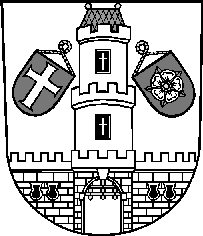 Město StrakoniceMěsto StrakoniceMěstský úřad StrakoniceOdbor majetkovýVelké náměstí 2386 01 StrakoniceVyřizuje:Xxxx Xxxx XxxxxxTelefon:383700xxxE-mail:xxxxxxxxxxx@mu-st.czDatum: 12. 9. 2023Dodavatel:Lukáš UrbánekVelké náměstí 54386 01  StrakoniceIČ: 74723316 , DIČ:  Projektová dokumentace - Úprava stávajících garáží v areálu odboru dopravy1ks83 400,00